PARTICIPANTE:DATA DE NACEMENTO (Se é menor de idade):NOME DO PAI/NAI/TITOR E D.N.I (NO CASO DE SER MENOR DE IDADE O-A PARTICIPANTE):ENDEREZO E CONCELLO DE EMPADROAMENTO:TLF –S DE CONTACTO: CORREO-S ELECTRÓNICO:SINALE SE ESTIVO MATRICULADO-A------------------------------------------------------------------------------------------------------------------------ NO CURSO ANTERIOR: SINALE O SISTEMA DE PAGAMENTO A ESCOLLER SE FOSE ADMITIDO-A DURANTE O CURSO:Os pagamentos terán que seren realizados durante os 10 primeiros días de cada mes.As baixas terán que seren comunicadas a través do correo electrónico que se indica no encabezamento durante os 10 primeiros días de cada mes, senón será cobrado ese propio mes.O/a participante (ou pai/nai/titor)  dá o permiso ao Concello de Valdoviño para o uso do material audiovisual realizado  durante a  actividade, para utilizalo en publicacións, medios de comunicación,  sitios web  e calquera outro medio de difusión, salvo que expresamente manifeste o contrario no apartado de “actividade na que se inscribe”.A persoa participante ou no seu caso o titor-a comprométese a cumprir todas as normas vixentes que a Administración Central, Autonómica e o propio Concello vaian indicando ao longo do curso como normas de obrigado cumprimento. En caso contrario a persoa participante pode ser expulsada da actividade.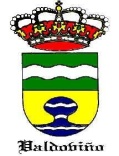 FICHA DE  PREINSCRICIÓN TALLERES E ESCOLAS CULTURAIS CONCELLO DE VALDOVIÑOCALENDARIO DA ACTIVIDADE: 2020-2021Enviar cumprimentada a: cultura@concellodevaldovino.comSINONACTIVIDADE NA QUE SE INSCRIBEESCOLA DE MÚSICAINDIQUE O INSTRUMENTO SOLICITADO:(Piano, batería, guitarra, canto ou música e movemento)____________________________BANCA ELECTRÓNICADOMICILIACIÓN BANCARARIA